To Refugee Community Organisations in Greater Manchester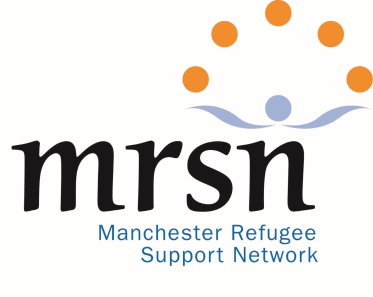 Do you need help to write funding bids?If you would like to apply please:answer the questions below and return to roger@mrsn.org.uk as soon as possible and no later than 8th November 2020.answer the first six questions in full. Please answer the other questions as fully as you can. write as much as you like.Name of your group or organisationPerson to contact:Name:Telephone/s:Email:Their role in your organisation: When was your organisation founded?Does you organisation have a set of rules or Constitution? (if possible please send it with this form) How many volunteers do you have?How many members do you have?How many paid workers do you have, if any?Please describe the main things your organisation does.How do you raise the money you need now?How has COVID affected what you do?What extra costs do you have because of COVID?Do you need money for anything else (apart from because of COVID)? If so, what?When you have filled this form in please: keep a copysend it to roger@mrsn.org.uk with any documents you think may help us understand your needs.The funding to pay for this help to your RCO is from: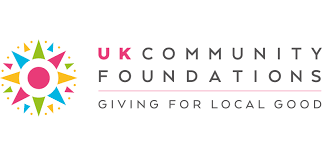 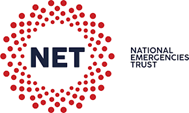 